Year 3 HomeworkFriday 13th May 2022SpellingsYour spelling quiz will be on Friday 20th May.Please use your Spelling Shed login which can be found in the front of your reading record to practice.Group 1 – Mrs Staples			Group 2 – Mrs Agates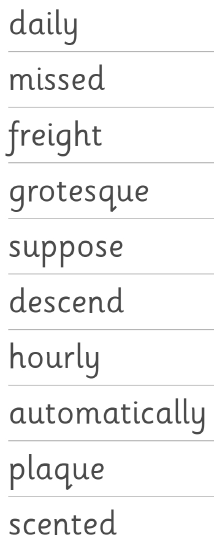 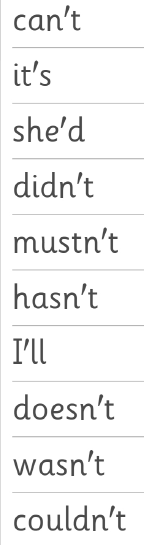 Times TablesYour timetables quiz will be on Friday 20th May.Group 1 – 3x 5xGroup 2 – 3x 4xGroup 3 – 3x/ 4x/ 8x/Group 4 – 6x 7xGroup 5 – 6x/ 7x/Group 6 – 9x 11x 12xPlease use TT Rockstars to get some practise at home as well as writing them out.ReadingPlease continue to read at least 3 times a week at home to a grown up.